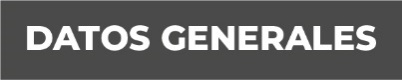 Nombre: Nancy Lozano EscobarGrado de Escolaridad: Licenciatura en DerechoCédula Profesional (Licenciatura): 08706778Teléfono de Oficina: 2288851214Correo Electrónico: Formación Académica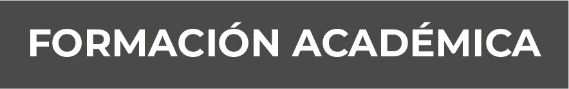 2003-2006Licenciatura en DerechoUniversidad MexicanaVeracruz, VeracruzTrayectoria Profesional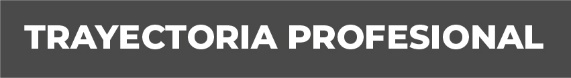 2008-2009Oficial Administrativo en el Juzgado Tercero de Distrito en el Estado de Veracruz, con residencia en Boca del Río.2009-2014Secretaria Rango C en la Comisión Substanciadora única del Poder Judicial de la Federación.2017-2019Auxiliar Administrativo en la Unidad Integral de Procuración de Justicia del XVII Distrito Judicial en Veracruz, Veracruz. Conocimiento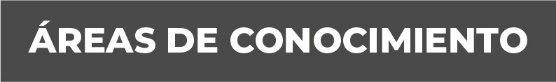 Derecho Constitucional, Laboral Burocrático y Penal 